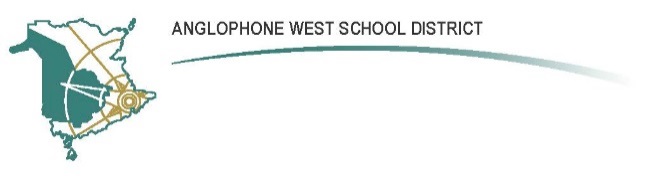 Gibson-Neill Memorial Elementary School67 Wyngate Drive, Fredericton, NB  E3A 6G1Parent School Support Committee MinutesDate: November 2, 2020	Time: 6:30pmLocation: The DenCall to Order: 6:30pmApproval of the Agenda:Nancy and JodyApproval of the Minutes from Previous Meeting: Nancy and MaryanneBusiness Arising from the Minutes:Current focus of the PSSC has been working toward getting an addition built on the school – review of information for new members. David McTimoney (Superintendent) was supposed to attend the meeting on March 16, 2020. Schools were closed due to Covid-19 on March 13th, 2020. November 30th – David is coming for a walkthrough at 9am and has invited others to attend as well. Leah and Mike will also be present for the meeting.Last year we had 32 classrooms and this year we have 39 due to the parameters of Covid-19 (smaller class sizes).New Business:Introduction of membersReview of PSSC role – SherrySchool Zone signs and reduced-speed zone signs for Crockett Street – a parent concern that was sent to Mike. He will suggest that the parent contact the city regarding this matter. Future meetings – virtual or in-person? Will alternate months – December will be virtual, January will be in-person, etc. Mike will set up a GNMES PSSC Teams site.Sacha put forth the question of would EECD staff and district staff be able to relieve teachers on outside duty? She will look into it further. Heather can send the duty schedules to Sacha.Shelley – compliment to the admin staff on the reopening of school. Mike – compliment on handling of the hold & secure.Closing Comments: Date of Next Meeting: December 7th, 2020 – 6:30Adjournment: 7:51pmMinutes taken by: Julie Holt (VP)Approved by email: Leah Carle – Co-chair (Tuesday, November 3rd, 2020)			Mike Mazerolle – Co-chair (Thursday, November 5, 2020)PSSC Members Present:Mike Mazerolle - Co-ChairLeah Carle - Co-ChairMaryanne Bourgeois – Community Rep.Jody Peterson – ParentNancy Wilkins-Keetch – ParentSacha Dewolfe – ParentShelley Wood – ParentOthers:Heather Theriault – Vice-PrincipalJulie Holt – Vice-PrincipalPSSC Members Regrets:Ryan Gregg - Teacher Rep.Rachel Lively - ParentLaura Oldford – ParentSchool/DEC Representation Present:Sherry Norton-Graham - Principal School/DEC Representation Regrets:Jane Buckley - DEC